  КАРАР                                                                                                                                                                                                РЕШЕНИЕо взаимодействии Комитета по управлению собственностью Министерства земельных и имущественных отношений Республики Башкортостан по Альшеевскому району с Администрацией сельского поселения Кызыльский сельсовет муниципального района Альшеевский район Республики Башкортостан по вопросам управления муниципальным имуществомВ целях обеспечения эффективного управления и распоряжения муниципальным имуществом, расположенными на территории муниципального образования сельского поселения Кызыльский сельсовет муниципального района Альшеевский район, руководствуясь ст.ст. 124, 125, 215 и 421 Гражданского кодекса РФ и ст.3 Земельного кодекса РФ Совет решил:1. Считать приоритетной задачей при проведении эффективной политики в области земельных и имущественных отношений взаимодействие с органами государственной власти Республики Башкортостан по вопросам управления и распоряжения муниципальным, расположенными на территории муниципального образования сельского поселения Кызыльский сельсовет муниципального района Альшеевский район.2. Поручить главе администрации муниципального образования сельского поселения Кызыльский сельсовет муниципального района Альшеевский район заключить с территориальным органом Министерства земельных и имущественных отношений Республики Башкортостан Соглашение о взаимодействии  по вопросам управления муниципальным имуществом. 3. Утвердить Соглашение по вопросам управления муниципальным имуществом. 4. Главе администрации муниципального образования сельского поселения Кызыльский сельсовет муниципального района Альшеевский район: обеспечить предоставление территориальному органу Министерства земельных и имущественных отношений Республики Башкортостан имеющейся земельно-  кадастровой, землеустроительной и градостроительной документации, других необходимых материалов (документации), а также на основе заявки необходимых канцтоваров.5. Главе администрации муниципального образования сельского поселения Кызыльский сельсовет муниципального района Альшеевский район обеспечить официальную  публикацию (обнародование) настоящего решения в установленном порядке.6. Считать утратившим силу решение Совета от 24.12.2013 года №139.                           Глава  сельского поселения                                                  Р.Ф.Искандаровс.Тавричанка25.12.2019г.№ 35БАШҠОРТОСТАН РЕСПУБЛИКАҺЫӘЛШӘЙ РАЙОНЫМУНИЦИПАЛЬ РАЙОНЫНЫҢҠЫҘЫЛ АУЫЛ СОВЕТЫАУЫЛ БИЛӘМӘҺЕ СОВЕТЫ(БАШҠОРТОСТАН РЕСПУБЛИКАҺЫӘЛШӘЙ РАЙОНЫКЫЗЫЛ АУЫЛ СОВЕТЫ)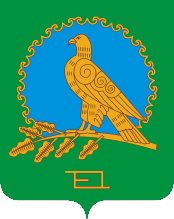 РЕСПУБЛИКА БАШКОРТОСТАНСОВЕТ СЕЛЬСКОГО ПОСЕЛЕНИЯКЫЗЫЛЬСКИЙ СЕЛЬСОВЕТМУНИЦИПАЛЬНОГО РАЙОНААЛЬШЕЕВСКИЙ РАЙОН(КЫЗЫЛЬСКИЙ СЕЛЬСОВЕТАЛЬШЕЕВСКОГО  РАЙОНАРЕСПУБЛИКИ БАШКОРТОСТАН)